SpookyMusic: Mike Shapiro, Harry Middlebrooks, Jr. 1967; Lyrics: James Cobb, Buddy Buie (as recorded by Dusty Springfield 1970)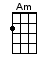 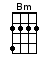 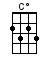 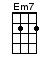 INTRO:  / 1 2 3 4 / |[Am]             |[Bm]             |A| - - 3 - 0 3 - - | 2 2 - - 2 - - - |    1 & 2 & 3 & 4 & | 1 & 2 & 3 & 4 & | |[Am]             |[Bm]             |A| - - 3 - 0 3 - - | 2 2 - - 2 - - - | In the [Am] cool of the eveningWhen [Bm] everything is gettin’ kind of [Am] groovy [Bm]You [Am] call me up and ask meWould I [Bm] like to go with you and see a [Am] movie [Bm][Am] First I say no I've got some plans for the nightAnd then I [Bm]  stop....and [Cdim] say all right[Am] Love is kinda crazyWith a [Bm] spooky little boy like [Am] you [Em7]You [Am] always keep me guessin’I [Bm] never seem to know what you are [Am] thinkin’ [Bm]And if a [Am] girl looks at youIt's for [Bm] sure your little eye will be a-[Am] winkin’ [Bm][Am] I get confused I never know where I standAnd then you [Bm] smile....and [Cdim] hold my hand[Am] Love is kinda crazy with a [Bm] spooky little boy like [Am] you[Em7] Spooky yeah |[Am]             |[Bm]             |A| - - 3 - 0 3 - - | 2 2 - - 2 - - - |  |[Am]             |[Bm]             |A| - - 3 - 0 3 - - | 2 2 - - 2 - - - |  |[Am]             |[Bm]             |A| - - 3 - 0 3 - - | 2 2 - - 2 - - - |  |[Am]             |[Bm]             |A| - - 3 - 0 3 - - | 2 2 - - 2 - - - | [Am] If you decide some dayTo [Bm] stop this little game that you are [Am] playin’ [Bm]I'm [Am] gonna tell you all the thingsMy [Bm] heart's been a dyin’ to be [Am] sayin’ [Bm][Am] Just like a ghost you've been a-hauntin’ my dreamsBut now I [Bm]  know.....you’re [Cdim] not what you seem[Am] Love is kinda crazy with a [Bm] spooky little boy like [Am] you[Em7] Spooky yeah [Am] / [Bm] ah ah-ah[Am] Spooky [Bm] mm-mm-mm [Am] spooky [Bm] ah ah-ah-ah[Am] Spooky [Bm] oo-oo-oo [Am] spooky [Bm] ah ah-ah [Am]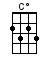 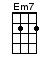 www.bytownukulele.ca